KBS PirouetteSchoolondersteuningsprofiel KBS Pirouette2023-2024Vaststelling bestuurAdvies door MR op 13-09-2023Het SOPZo werken we nu Vanuit de Wet op passend onderwijs wordt van iedere school verwacht dat zij een schoolondersteuningsprofiel (SOP) opstelt. In het SOP wordt minimaal eens in de 4 jaren vastgelegd welke mogelijkheden de school heeft voor de ondersteuning van leerlingen met uiteenlopende onderwijsbehoeften. Zo weten ouders, leerkrachten en het samenwerkingsverband vooraf wat ze kunnen verwachten van de school.Vooruitblik Op termijn wordt het SOP jaarlijks (in plaats van vierjaarlijks) vastgesteld en gaat het SOP onderdeel worden van de schoolgids. Hiermee wordt het continue gesprek in de school gestimuleerd over de ondersteuning die kan worden geboden en de deskundigheid die daarvoor nodig is. Op deze manier kan het SOP ook een rol spelen in het personeelsbeleid van de school. Bovendien maakt het plaatsen van het SOP in de schoolgids de informatie over het ondersteuningsaanbod van de school beter toegankelijk en vindbaar voor ouders. De informatie over het ondersteuningsaanbod in de schoolgids wordt jaarlijks vastgesteld door het bestuur met advies van de MR. We volgen hierin de landelijke ontwikkelingen. Vormen van ondersteuningDe ondersteuning die een school kan bieden is te beschrijven op twee niveaus: basisondersteuning en extra ondersteuning. BasisondersteuningBasiskwaliteit De basiskwaliteit van het onderwijs is op orde. Dit basistoezicht stelt de inspectie in haar onderzoek op de scholen vast. Preventieve en lichte curatieve interventies 
Bij enkelvoudige onderwijsbehoeften op gebied van taal-en rekenproblemen, meer- en hoogbegaafdheid, leer-en gedragsproblemen en faalangst. Onderwijs en ondersteuningsroute in de school De ondersteuningsstructuur van de school van de basisondersteuning en de wijze waarop de school met andere organisaties en externe partners en specialisten samenwerkt.Planmatig werken 
Onder andere de manier waarop de school nagaat welke onderwijsbehoefte leerlingen hebben, daarop een passend onderwijsaanbod organiseert en dat evalueert.Extra ondersteuning Dit is het aanbod dat de basisondersteuning overstijgt. De extra ondersteuning wordt georganiseerd in de vorm van specialisaties en/ of arrangementen vanuit de ondersteuningsvragen van leerlingen. Daarnaast wordt in het SOP duidelijk welke ambities de school heeft voor de toekomst en waar de grenzen liggen.Afronding:Het SOP is ter advies voorgelegd aan de MR. Het SOP is vastgesteld door het bestuur.Het SOP is vindbaar op de eigen schoolwebsite. Het SOP is de onderlegger voor bespreking in de wijk (WOP).De SOP’s geven het swv zicht op het dekkend aanbod, de spreiding, hiaten en ontwikkelingen voor specifieke doelgroepen en de kwaliteitsontwikkeling van de scholen. SchoolgegevensSchoolgegevensNaam school KBS PirouetteBRIN nummer 25KU00Adres Iepenstraat 1-2Postcode 1326DBPlaatsAlmereTelefoon 036-5450425Website https://kbspirouette.nl/Email directie@kbspirouette.nlNaam schoolbestuurSKO – Stichting Katholiek Onderwijs 2. Visie en onderwijsconcept van de school (in kernwoorden)2. Visie en onderwijsconcept van de school (in kernwoorden)Visie, missie	MissieWij zorgen ervoor dat onze leerlingen klaar zijn voor hun toekomst. Dat doen wij met kwalitatief uitstekend onderwijs en onze vijf V’s. We stimuleren onze leerlingen op een manier die bij hem of haar past, zodat zij allemaal de kans krijgen hun vaardigheden, kennis en zelfvertrouwen optimaal te ontwikkelen.Onze missie is het verzorgen van kwalitatief goed onderwijs waarbij aangesloten wordt bij de basisbehoeften van ieder kind. De individuele mogelijkheden van kinderen worden gestimuleerd zodat zij kennis, vaardigheden en een attitude ontwikkelen die ze nu en later nodig hebben.Op onze school kunnen kinderen kind zijn en worden zij uitgedaagd om het beste uit zichzelf te halen. Door de mix van ‘moeten’ en ‘mogen’ voelen de kinderen zich betrokken en leren zij in stappen verantwoordelijkheid te nemen voor zichzelf en de ander. Ons onderwijs sluit aan bij wat er van kinderen gevraagd wordt, nu én in de toekomst. Wij borgen de Voorwaarden om tot leren te komen in onze Vijf V’s: - Veiligheid - Vertrouwen - Verbinding - Vernieuwing - Verantwoordelijkheid Het onderwijs van de Pirouette onderscheidt zich met STIP: S Structuur T Toekomstgericht I Integratie P Projectmatig Onze vijf beloftes aan kinderen: Je kunt veilig leren, spelen en werken. Je krijgt de kans om te leren op jouw manier binnen onze structuur. Je leert voor nu én later. Je leert zelfstandig én samen. Je wordt gerespecteerd.VisieOp de Pirouette draait het om leren voor het leven.Ambitie m.b.t. passend onderwijsWij willen op de Pirouette ons onderwijs zo inrichten dat zoveel mogelijk leerlingen zich zo optimaal mogelijk kunnen ontwikkelen binnen ons systeem. Specifiek onderwijsconceptDe Pirouette werkt vanuit het leerstofjaarklassensysteem. Onze groepen tellen maximaal 28 leerlingen. MottoWe stimuleren onze leerlingen op een manier die bij hem of haar past, zodat zij allemaal de kans krijgen hun vaardigheden, kennis en zelfvertrouwen optimaal te ontwikkelen.3. Beschrijving van de basisondersteuning  (zie ook dyslexie document)3. Beschrijving van de basisondersteuning  (zie ook dyslexie document)Doelgroep: alle leerlingen met dyslexie (zorgniveau 1 t/m 3)Doelgroep: alle leerlingen met dyslexie (zorgniveau 1 t/m 3)Welke begeleiding en ondersteuning geef je de leerling in de lessen? (aandacht en tijd)Zorgniveau 1: 
Leertijdgroep 35 x 90 minuten per weekgroep 4 t/m 85 x 30 minuten per weekLeerstofaanbodGroep 3: doelen bij Kern 1 t/m 11 van veilig leren lezenGroep 4 t/m 8leerlingen lezen 25 kinderboeken per jaar. Het aantal boeken wordt gekleurd op het leeslogboek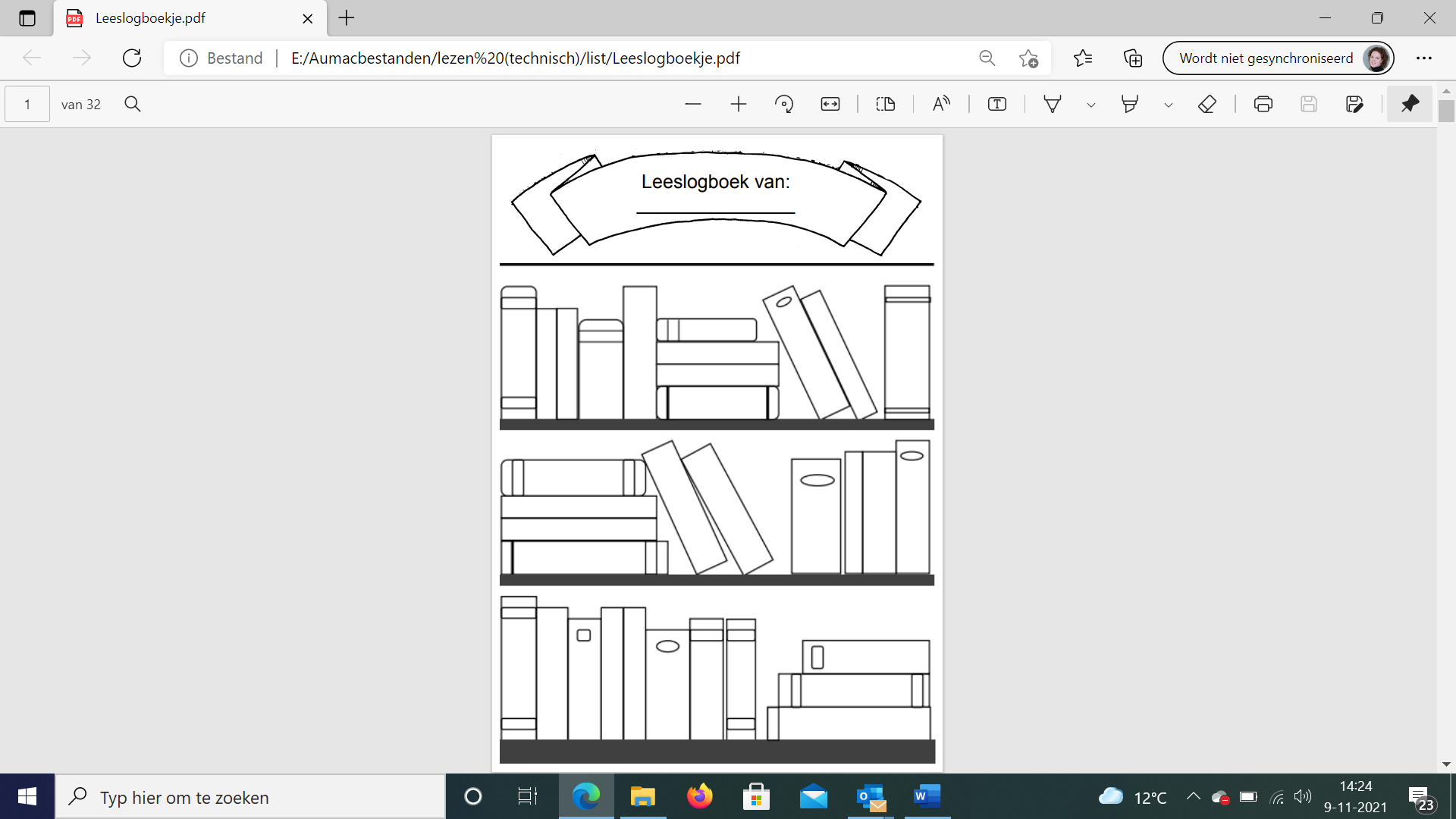 Kennen verschillende genres Vertellen hun leesbeleving over hun boekLeerlingen vergroten door te lezen op interesse de woordenschatStreven naarNiveau passend bij de blauwe lijn op de schoolstandaardNiveau van de boeken:Leerlingen kiezen zelf boeken op of boven hun hoogste instructieniveau of op leeftijdsadequaat niveau. In groep 3 zijn AVI M3, E3, M4, E4 boeken en prentenboekenIn groep 4 zijn AVI M4, E4, M5, E5 boeken en prentenboekenIn groep 5 en 6 zijn B-boekenIn groep 7 en 8 zijn C-boeken en pre-puberboekenMakkelijk lezen plein boeken zijn voor leerlingen in groep 6-7-8 met AVI M3 of E3, alle leerlingen met M4 of hoger lezen in de bovenbouw lekker het niveau van de groepDidactisch handelenGroep 3De basis lesopbouw bestaat uit het volgen van zes blokjes van 15 minuten. Werkbladen uit de methode worden tot een minimum beperkt:Elke dag 6 blokjes van 15 minuten (90 min per dag)Blokje 1: 2 minuten flitsen van letters, 2 minuten hakken en plakken. Elke dag is er instructie op woordaspecten vanuit de methode. In kern 1 en 2 ook 2 minuten geheugentrainingBlokje 2: VOOR-voor-koor-door van teksten uit de leesmethode en voor-koor-door uit veilig en vlot. Dagelijks zowel het leesboek als veilig en vlot.Blokje 3: In duo’s worden de woorden en teksten uit de leesmethode geoefend, die in blokje 2 zijn voorbereidBlokje 4: Elke dag “lezen” kinderen zelfstandig uit boekjes of prentenboeken naar eigen keuze. Leerkracht is model en leest zelf ook. Leerlingen lezen voor aan bijvoorbeeld een knuffel of superheld.Blokje 5: creatief schrijven en spelling (2 x per week creatief schrijven en 3 x per week spelling met de doelen van de leerlijn spelling 2018).Blokje 6: Elke dag wordt er voorgelezen.Maximaal twee blokjes achter elkaar plannen. Blokje 1 t/m 4 wel in bovenstaande volgorde aanbieden. Blokje 5 en 6 mogen willekeurig per dag worden gepland tussen de andere blokjes of achter de andere blokjes.Groep 4 t/m 8Oriëntatie 5 minuten: leerlingen leggen twee boeken klaar, voeren een leesgesprek, gaan eventueel naar het toilet. Leerkracht voert leesgesprekjesBoekenbabbel 5 minuten: Voorlezen: (1x pw), 2 x per week boekenbabbel door leerling en 2x per week boekenbabbel door de leerkracht: Iedereen selecteert uit de lijst 10 boekenbabbels per half jaar, zodat er voldoende afwisseling in de boekenbabbels zit. Een boekenbabbel wordt afgesloten met de vraag: “Wie wil hem lezen?”.Hommellezen/ stillezen 20 minutenGroep 4: hommellezen (leerlingen lezen hardop met elkaar uit 1 boek regel voor regel. Duo’s kiezen samen 1 boek. Leesboeken of prentenboeken (tot max. 5)Groep 5 t/m 8: stillezen leerlingen lezen zachtjes in hun eigen gekozen boek. (leerlingen kiezen leesboeken, informatieboeken of tijdschriften/ kranten (geen stripboeken)
Zorgniveau 2:
Leertijd Extra bovenop de leertijd 4 x 15 minuten per week in leerdoelentijd Streven naar Groeien 1 AVI instructieniveau per periode Didactisch handelen Groep 3  In blokje 7 van 15 min. herhaal je in die dag wat er in blokje 1 t/m 3 niet goed is gegaan. Bestaande uit 2 minuten memoriseren van letters/ lettergroepen, 2 minuten hakken& plakken/ geheugentraining en 10 minuten duo-lezen van dezelfde tekst van die dag. Groep 4  15 minuten VOOR- voor -koor-door uit een andere tekst (een tekst die functioneel is uit een ander vak). Kern hardop. Groep 5 t/m 8 15 minuten duo-lezen uit een andere tekst (een tekst die functioneel is uit een ander vak, boek die ze zelf kiezen, theaterlezen). Kern hardop. Indien duo-lezen veel strijd oplevert en leerlingen wel goed stillezen, mogen de leerlingen ook 4 x 15 minuten door lezen uit het stilleesboek Zorgniveau 3Leertijd Extra bovenop de leertijd 1 x 15 minuten in arrangementtijd. Deze leerlingen lezen dus dagelijks 15 minuten extra bovenop de basisaanpak.  Streven naar Groeien 1 AVI instructieniveau per periode 
Didactisch handelen Groep 3 en 4 inzet leerkrachtvaardigheden behorend bij Bouw Groep 5 tot en met 8 inzet leerkrachtvaardigheden behorend bij begeleid hardop lezen. Welke voorzieningen heeft de school voor alle leerlingen zowel in als buiten de lessen? (ondersteuningsstructuur)Bouw! Wordt ingezet vanaf E2.  
Taal in blokjes
Logopedie van de Praatmaatgroep in de school
Welke ondersteuning – expertise biedt de school samen met partners? Wie zijn de partners?Na het vaststellen van dyslexie:Volgt begeleiding van betreffende leerlingen door één van onderstaande genoemde instanties. RID St Taalhulp (taal in blokjes) Opdidakt Passend Onderwijs AlmereMogelijkheden die passend zijn bij de ondersteuningsvraag van de lln.: Meer tijd bij toetsen leesmaatje Toetsen leerling in beeld worden voorgelezen Begrijpend lezen cito toets over meerdere delen afnemen Vergroten van een tekst Pre- en verlengde instructieBeschrijving van de basisondersteuning (zie ook het stappenplan)Beschrijving van de basisondersteuning (zie ook het stappenplan)Doelgroep: alle leerlingen met dyscalculie	Doelgroep: alle leerlingen met dyscalculie	Welke begeleiding en ondersteuning geef je de leerling in de lessen? (aandacht en tijd)Zorgniveau 1:
Leertijd:Groep 35 x 60 minuten per week5 x 15 minuten automatiseren los van de rekenlesGroep 4- 85 x 60 minuten per week.5 x 15 minuten automatiseren los van de rekenlesLeerstofaanbod op de aanbodslijn: Reguliere doelen zie aanbodslijn Wereld In Getallen 5.Automatiseringsdoelen: Zie doelen op de leerlijn automatiseren voor SLO. De leerlingen hebben inzicht in deze doelen en op de voortgang op de doelen door middel van een logboek.Streven naar:A of B score op de CITO.Automatiseren van kale bewerkingen (15 minuten) is geroosterd buiten de rekenles:De leerlingen automatiseren onder tijdsdruk van 3-5 seconde per som steeds 1 minuut. Dan nakijken en dan de volgende minuut. (8 x 1 minuut).Oriëntatiefase Met alle leerlingen: De 1-minuut contextsom (doel automatiseren van rekentaal). De leerkracht zet een context op het bord. Leerlingen lezen zelf de context en schrijven de woorden op hun wisbordje op.Stap 1. Leerlingen geven aan op basis van welke woorden ze een strategie kiezen;Stap 2. Leerlingen weten welke info ze niet gebruiken;Instructie De leerkracht benoemt het hoofddoel van de les; “ Aan het eind van deze les kan ik … ““ Aan het eind van de les heb ik geoefend met … “. De leerkracht doet een mini-check(+/- 3 min.)  op het doel. Geef de leerlingen 3* sommen over het doel. Leerlingen geven antwoord op hun wisbordje. Drie van de drie vragen goed is door naar het verdiept arrangement. Deze worden aangegeven met het teken >> in de methode. Bij twee of minder vragen goed door naar de instructie.Instructie op het doel vanuit: ik- wij- jullie- jij vanuit handelingsniveau 3.Ik ->Eerst modelt de leerkracht en benoemt de denkstappen. De leerlingen schrijven mee. Wij->Dan wordt een opdracht samen gedaan. Jullie ->Gevolgd door een opdracht in tweetallen modellen.Jij->Een opdracht modellen de leerlingen alleen. Als je deze door hebt mag je naar de verwerking, zo niet naar de verlengde instructie.Verlengde instructie op handelingsniveau 2 of 1: Model samen met de leerlingen van iedere opdracht een som. De leerkracht vertaalt mondeling wat dit betekent op handelingsniveau 3 en 4. Ook deze leerlingen gaan aan de slag. De leerlingen plannen wat niet af is in leerdoelentijd.Afsluiting; hebben we geleerd wat we wilden leren. De leerkracht checkt door een vraag of som of de kinderen het doel hebben behaald, bijvoorbeeld door “show what you know”.*mocht het doel vragen om een strategie, bijvoorbeeld getallenlijn sommen tot 100. Dan is 1 of 2 vragen meer dan voldoende.Zorgniveau 2: 
Leertijd:Extra boven op de basisleertijd dagelijks 15 minuten in leerdoelentijdStreven naar:D score op de CITO.LeerstofaanbodOpdrachten zijn gelijk aan de basis. In de leerdoelentijd mogen de leerlingen de opdrachten afmaken. Dit plannen ze in de afsluiting van de les. Als de basisstof  in de reguliere leertijd wel af is, kan de leerkracht extra opdrachten geven voor leerdoelentijd:Tijdens de leerdoelentijd wordt er gewerkt aan persoonlijke leerdoelen van de leerlingExtra automatiseren van kale bewerkingenExtra automatiseren van rekentaal (contextsommen in tweetallen)Zorgniveau 3: Vanaf groep 3 wordt rekenroute ingezet als extra ondersteuning. En vanaf groep 5 met eventuele hulpmiddelen (denkende aan tafelkaart, strategiekaart (doelenboekje)). Inzet van hulpmiddelen vanaf groep 5 gaat altijd in overleg met de intern begeleider en reken coördinatorWelke voorzieningen heeft de school voor alle leerlingen zowel in als buiten de lessen? (ondersteuningsstructuur)Rekenroute 
Begeleiding van de rekencoördinator
Rekenonderzoek door de rekencoördinatorTafelkaart
Strategiekaart, doelenboekjeWelke ondersteuning – expertise biedt de school samen met partners? Wie zijn de partners?Lln met rekenachterstand van meer dan 1 jaar:-reken didactisch onderzoek-dossier analyse lkr/ IB en rekenexpert-1* route van pluspunt-waar mogelijk instructie (handelend) gericht op voorliggende doelen in de leerlijn.-mogelijk wordt de leerlijn aangepast, hierbij kan gebruik worden gemaakt van "passende perspectieven".(beschrijving leerroute 2 en 3)-mogelijk wordt OPP opgesteld-mogelijk gebruik van strategie spiekkaartenBeschrijving van de basisondersteuningBeschrijving van de basisondersteuningDoelgroep: alle leerlingen met gedrags- en / sociaal-emotionele problematiek	Doelgroep: alle leerlingen met gedrags- en / sociaal-emotionele problematiek	Welke begeleiding en ondersteuning geef je de leerling in de lessen? (aandacht en tijd)Met de methode Kwink wordt hier in de groep aandacht aan besteed. We hanteren de leerlijn leren denken & leren van CED-groep.
We hanteren de leerlijn 21e – eeuwse vaardigheden van SLO. Welke voorzieningen heeft de school voor alle leerlingen zowel in als buiten de lessen? (ondersteuningsstructuur)Elke periode (van vakantie tot vakantie) worden er van de onderstaande onderdelen steeds 2 doelen centraal gesteld.Plannen & organiserenDenkvermogenZelfstandig lerenSamenwerkend lerenReflecterenIedere week worden deze doelen afwisselend minimaal drie keer behandeld.Welke ondersteuning – expertise biedt de school samen met partners? Wie zijn de partners?Oké op school ondersteund door middel van zowel individuele- als groepstrainingen. 
Ook worden er klassikale trainingen geboden op de volgende onderwerpen; 
*groepsdruk
*Pesten
*Go to VO
*Criminaliteit
Verder; zie antipestprotocol Organisatie van MDO 5 keer per jaar. Aanwezigen: 
Jennifer Roseval (jeugdarts)
Fleur de Wilde (schoolmaatschappelijk werk)
Lisette Prater (orthopedagoog POA)Beschrijving van de basisondersteuningBeschrijving van de basisondersteuningDoelgroep: alle leerlingen die meer- of hoogbegaafd zijn	Doelgroep: alle leerlingen die meer- of hoogbegaafd zijn	Welke begeleiding en ondersteuning geef je de leerling in de lessen? (aandacht en tijd)Buiten de basisondersteuning in de lessen volgen deze kinderen het verrijkend aanbod van onze kwaliteitskaarten.

RekenenLeertijd:Gelijk aan het basisaanbod. In leerdoelentijd kunnen de leerlingen verder werken aan de verrijkingsstof of krijgen ze extra uitleg op de verrijkingsstof;Groep 3 t/m 8: 3 steropdrachten, plusbladen in werkboek WIG 5, rekentijgers, reken xl (alleen tijgerklas)Streven naar:A+ score op de CITODidactisch handelenKinderen die de minicheck halen:Maken de volledige les. Daarna de plusbladen van het werkboek of de adaptieve leerlingsoftware op de laptop.Tijgerkas kinderen: Na een mini-check op het doel gaan deze leerlingen aan de slag met de opdrachten waar het teken >> voor staat. Dit is de compacte route van de rekenmethode. Daarna opgevolgd door verrijkende opdrachten vanuit de plusbladen van het werkboek en/of rekenXL. 

SpellingLeertijd:Gelijk aan het basisaanbod. Streven naar: A score op CITODidactisch handelenCompacte verwerking: als een doel voor de eerste keer wordt aangeboden doen alle leerlingen mee om het juist toepassen van de categorie te bespreken.Als een doel voor de tweede keer wordt aangeboden, doen deze leerlingen een dictweetje op het doel en maken een verdiepingsopdracht.Technisch lezenLeertijd Gelijk aan het basisaanbod Didactisch handelenGroep 3: Tijdens blokje 2 + 3 gaan deze lln in tweetallen duo-lezen uit een boek dat ze als tweetal samen kiezen. Een leerling wijst bij. De ander leest. Na de kerst gaan leerlingen hier uit prentenboeken lezen. Deze zijn inhoudelijk op ontwikkelingsleeftijd en wat betreft woordenschat en lees technisch uitdagend.Groep 4 t/m 8: Stilleesaanpak waar de leerlingen lekker genieten van 25 boeken per schooljaar naar eigen keuze (op ontwikkelingsleeftijd).Welke voorzieningen heeft de school voor alle leerlingen zowel in als buiten de lessen? (ondersteuningsstructuur)RekenXLHB-specialist Languagenut Tijgerklas voor kinderen die meer aankunnen 1,5 uur per weekWelke ondersteuning – expertise biedt de school samen met partners? Wie zijn de partners?Talentenlab vanuit Passend Onderwijs Almere
Beschrijving van de basisondersteuningBeschrijving van de basisondersteuningDoelgroep: alle leerlingen met leerachterstanden	Doelgroep: alle leerlingen met leerachterstanden	Welke begeleiding en ondersteuning geef je de leerling in de lessen? (aandacht en tijd)Zie intensieve aanpak zoals beschreven bij de leerlingen met dyslexie en dyscalculie (op het gebied van rekenen en technisch lezen).Spelling
Leertijd:Extra boven op de basisleertijd dagelijks 15 minuten in leerdoelentijdStreven naar: C of minimaal DLeerstofaanbodLeerlingen oefenen op de oorzaak waardoor ze spellingsfouten maken:Kritisch bewustzijn. Als leerlingen fouten maken door niet nalezen of onleesbaar schrijven, wordt de positieve feedback op deze houding tijdens de basis les verhoogd. Tevens wordt de vaardigheid van het nakijken van het eigen werk verhoogd bij andere vakken. Ben bewust van de inzet van software met een zelfcorrigerende functie. Die leert deze houding weer afKlankbeeld. Als leerlingen fouten maken doordat ze zichzelf aansturen vanuit een onjuist klankbeeld (vanuit bijvoorbeeld dialect) kan een leerlingen de woorden voor de volgende dag hardop oefenen door ze in correct Nederlands drie keer te lezen.Categoriefout. Als leerlingen fouten maken door een categoriefout kan het zijn dat ze de categorie niet begrijpen of onjuist toepassen. Hier wordt een willekeurige opdracht ingezet uit de aanwezige taalmethode waar de leerling met een korte verlengde instructie de categorie leert toepassen. De leerkracht doet dit vanuit het ik-wij-jullie- jij principe.Toepassing Taal in blokjes (zorgniveau 3 indien leerlingen begeleid worden in werken met TIB)):Deze leerlingen maken het dictweetje met het materiaal van taal in blokjes.Dat wil zeggen, zij blokken het woord, verdelen het woord in klankgroepen, passen regels toe indien nodig,  kleuren het woord en schijven daarna het woord.Welke voorzieningen heeft de school voor alle leerlingen zowel in als buiten de lessen? (ondersteuningsstructuur)Taal in blokjes Rekenroute Rekenspecialist die rekenonderzoek kan uitvoerenRekencoördinator met ambulante tijd voor begeleiding buiten de klasLeescoördinator met ambulante tijd voor begeleiding buiten de klas Welke ondersteuning – expertise biedt de school samen met partners? Wie zijn de partners?Passend Onderwijs Almere: 
Mogelijkheid tot consultatie (Lisette Prater) 
Mogelijkheid tot observatie + onderzoek (Lisette Prater)
Mogelijkheid tot consultatietraject (Gerdien van Holst)Organisatie van MDO 5 keer per jaar. Aanwezigen: 
Jennifer Roseval (jeugdarts)
Fleur de Wilde (schoolmaatschappelijk werk)
Lisette Prater (orthopedagoog POA)Beschrijving van de basisondersteuningBeschrijving van de basisondersteuningDoelgroep: alle leerlingen met lichte taal-spraakproblemen	Doelgroep: alle leerlingen met lichte taal-spraakproblemen	Welke begeleiding en ondersteuning geef je de leerling in de lessen? (aandacht en tijd)De leerkracht probeert in de lessen zoveel mogelijk gebruik te maken van visuele ondersteuning. Tijdens leerdoelentijd heeft leerkracht tijd om deze leerlingen te begeleiden. Ook krijgen zijn tijdens duo-lezen feedback op uitspraak en leren zijn van en met elkaar. Welke voorzieningen heeft de school voor alle leerlingen zowel in als buiten de lessen? (ondersteuningsstructuur)NT2 maatjesproject van uit Passend Onderwijs, gericht op woordenschat en taalaanbod in de school. Ondersteuning vanuit onderwijsassistent mogelijk zowel in als buiten de klas.Welke ondersteuning – expertise biedt de school samen met partners? Wie zijn de partners?Praatmaatgroep, logopedie
Viertaal, Petra Zijleman voor begeleiding leerlingen met TOS of vermoeden TOS. Organisatie van MDO 5 keer per jaar. Aanwezigen: 
Jennifer Roseval (jeugdarts)
Fleur de Wilde (schoolmaatschappelijk werk)
Lisette Prater (orthopedagoog POA)Beschrijving van de basisondersteuningBeschrijving van de basisondersteuningDoelgroep: alle leerlingen die anderstalig zijn	Doelgroep: alle leerlingen die anderstalig zijn	Welke begeleiding en ondersteuning geef je de leerling in de lessen? (aandacht en tijd)De leerkracht probeert in de lessen zoveel mogelijk gebruik te maken van visuele ondersteuning. Tijdens leerdoelentijd heeft leerkracht tijd om deze leerlingen te begeleiden. Ook krijgen zijn tijdens duo-lezen feedback op uitspraak en leren zijn van en met elkaar.Welke voorzieningen heeft de school voor alle leerlingen zowel in als buiten de lessen? (ondersteuningsstructuur)Ondersteuning vanuit onderwijsassistent mogelijk zowel in als buiten de klas. Welke ondersteuning – expertise biedt de school samen met partners? Wie zijn de partners?NT2 Maatjesproject vanuit Passend Onderwijs Almere, de leescoördinator doet vanaf schooljaar 2023-2024 mee aan dit project.Praatmaatgroep, logopedieArrangementen extra ondersteuningArrangementen extra ondersteuningDoelgroep: alle leerlingen met vastgestelde taal-en spraakproblemenDoelgroep: alle leerlingen met vastgestelde taal-en spraakproblemenWelke begeleiding en ondersteuning geef je de leerling in de lessen? (aandacht en tijd)De leerkracht maakt gebruikt van
*visuele ondersteuning 
*verkorte, enkelvoudige instructies
*eventueel werken met pictogrammen ter verduidelijking
Dit gebeurd gedurende de gehele dag. Welke voorzieningen heeft de school voor alle leerlingen zowel in als buiten de lessen? (ondersteuningsstructuur)De leerlingen met TOS worden begeleid door een medewerker van Viertaal (Petra Zijleman)
In Indigo wordt voor deze leerlingen een dossier aangemaakt, waarna de begeleiding opgestart kan worden.Petra observeert de leerling in de klas, voert gesprekken met ouders, leerling en leerkracht en bekijkt zo wat het best passend is bij de betreffende leerling.Gemiddeld gezien krijgen deze kinderen twee keer per week een uur begeleiding in of buiten de groep.Er wordt ook een OPP opgesteld in samenwerking met Viertaal om passende doelen te stellen. Deze doelen worden twee maal per jaar geëvalueerd en bijgesteld.Welke ondersteuning – expertise biedt de school samen met partners? Wie zijn de partners?Stichting Viertaal, zie boven. 6. Grenzen van de ondersteuning Wij doen ons best om zoveel mogelijk onderwijs en ondersteuning op maat te bieden. Onze mogelijkheden zijn echter niet oneindig. De klassensetting bij ons op school is regulier, waardoor de mogelijkheden tot differentiëren beperkt zijn. Leerlingen die door hun problematiek aangewezen zijn op onderwijs in kleine klassen of in de lessen dagelijks individuele begeleiding nodig hebben, passen niet op onze school. Wij hanteren de volgende uitgangspunten om te bepalen of een leerling bij ons op school past: - De leerling moet functioneren in een groep van 30 leerlingen, waarbinnen voortdurende individuele begeleiding niet mogelijk is. - De leerling heeft geen therapeutische omgeving nodig (onder therapeutische omgeving verstaan wij leerlingen die behoefte hebben aan een aanpak waarbij niet het onderwijs, maar de aanpak van het gedrag of gezondheid voorop staat, zoals extreme behoefte aan structuur, behoefte aan specifieke pedagogisch‐sociale ondersteuning voor ernstige gedragsproblemen of gedragsstoornissen, sociale angststoornissen of zware psychische problemen). - De leerling levert geen gevaar op voor zichzelf of anderen in de klas en verstoort niet het welzijn en de voortgang van andere leerlingen. - Leerlingen moeten volgens ons medisch protocol ondersteund kunnen worden (als de school de ouders drie keer heeft verzocht de toestemmingverklaring in te vullen en deze niet geretourneerd is, dan doet de school een zorgmelding). - De (cognitieve) mogelijkheden van de leerling moeten voldoende zijn om binnen de daarvoor geldende overgangsnormen een diploma te halen. Het waarborgen van een veilig en prettig leerklimaat is belangrijk voor ons. De motivatie van leerlingen om hieraan bij te dragen is essentieel. Sommige leerlingen hebben ondersteuning nodig die de school niet kan bieden. Dit onderzoekt de school per leerling. Als een leerling meer ondersteuning nodig heeft dan de school kan bieden, wordt er naar een andere reguliere school of school voor speciaal onderwijs gezocht, die deze zorg wel kan bieden. Wordt de leerling op een andere reguliere school geplaatst, dan gaat de zorgplicht over naar de nieuwe school 7. Ambitie en ontwikkeling Wij gaan ons komend schooljaar richten op de ontwikkeling en uitdieping van de vakgebied: 

*Schrijven (hieronder valt begrijpend lezen)
*Leerlijnen leren denken en leren & gedrag